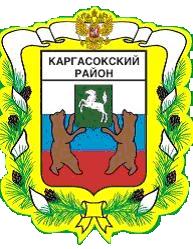 МУНИЦИПАЛЬНОЕ ОБРАЗОВАНИЕ «Каргасокский район»ТОМСКАЯ ОБЛАСТЬАДМИНИСТРАЦИЯ КАРГАСОКСКОГО РАЙОНАПОСТАНОВЛЕНИЕПОСТАНОВЛЕНИЕПОСТАНОВЛЕНИЕ17.03.2017 № 62с. Каргасокс. КаргасокО внесении изменений в постановление Администрации Каргасокского района от 14.03.2017 г. №59 «О внесении изменений в постановление Администрации Каргасокского района от 16.04.2010 №51 «Об утверждении Положения о системе оплаты труда работников учреждений культуры, находящихся в ведении Отдела культуры и туризма Администрации Каргасокского района и Положения о системе оплаты труда работников МБОУ ДО «Каргасокская детская школа искусств»В соответствии с Постановлением Администрации Томской области от 18.01.2017г. № 7а «О внесении изменений в отдельные постановления Администрации Томской области» Администрация Каргасокского района  постановляет: 1.Внести изменения в Постановление Администрации Каргасокского района  от 14.03.2017  № 59 «О внесении изменений в постановление Администрации Каргасокского района от 16.04.2010 №51 «Об утверждении Положения о системе оплаты труд работников учреждений культуры, находящихся в ведении Отдела культуры и туризма Администрации Каргасокского района и Положения о системе оплаты труда работников МБОУ ДО «Каргасокская детская школа искусств», изложив  пункт 2    в новой редакции:«2.Настоящее постановление вступает в силу с 01.04.2017, но не ранее дня официального опубликования.» .В соответствии с Постановлением Администрации Томской области от 18.01.2017г. № 7а «О внесении изменений в отдельные постановления Администрации Томской области» Администрация Каргасокского района  постановляет: 1.Внести изменения в Постановление Администрации Каргасокского района  от 14.03.2017  № 59 «О внесении изменений в постановление Администрации Каргасокского района от 16.04.2010 №51 «Об утверждении Положения о системе оплаты труд работников учреждений культуры, находящихся в ведении Отдела культуры и туризма Администрации Каргасокского района и Положения о системе оплаты труда работников МБОУ ДО «Каргасокская детская школа искусств», изложив  пункт 2    в новой редакции:«2.Настоящее постановление вступает в силу с 01.04.2017, но не ранее дня официального опубликования.» .В соответствии с Постановлением Администрации Томской области от 18.01.2017г. № 7а «О внесении изменений в отдельные постановления Администрации Томской области» Администрация Каргасокского района  постановляет: 1.Внести изменения в Постановление Администрации Каргасокского района  от 14.03.2017  № 59 «О внесении изменений в постановление Администрации Каргасокского района от 16.04.2010 №51 «Об утверждении Положения о системе оплаты труд работников учреждений культуры, находящихся в ведении Отдела культуры и туризма Администрации Каргасокского района и Положения о системе оплаты труда работников МБОУ ДО «Каргасокская детская школа искусств», изложив  пункт 2    в новой редакции:«2.Настоящее постановление вступает в силу с 01.04.2017, но не ранее дня официального опубликования.» .И.о.Главы Каргасокского районаИ.о.Главы Каргасокского районаИ.о.Главы Каргасокского районаА.Ф.ШамраевН.А.Громова8(38253)2-19-06